Bonn: Deal gewerbliches InvestmentGrossmann & Berger und Anteon Immobilien vermitteln Gewerbepark GKN Sinter  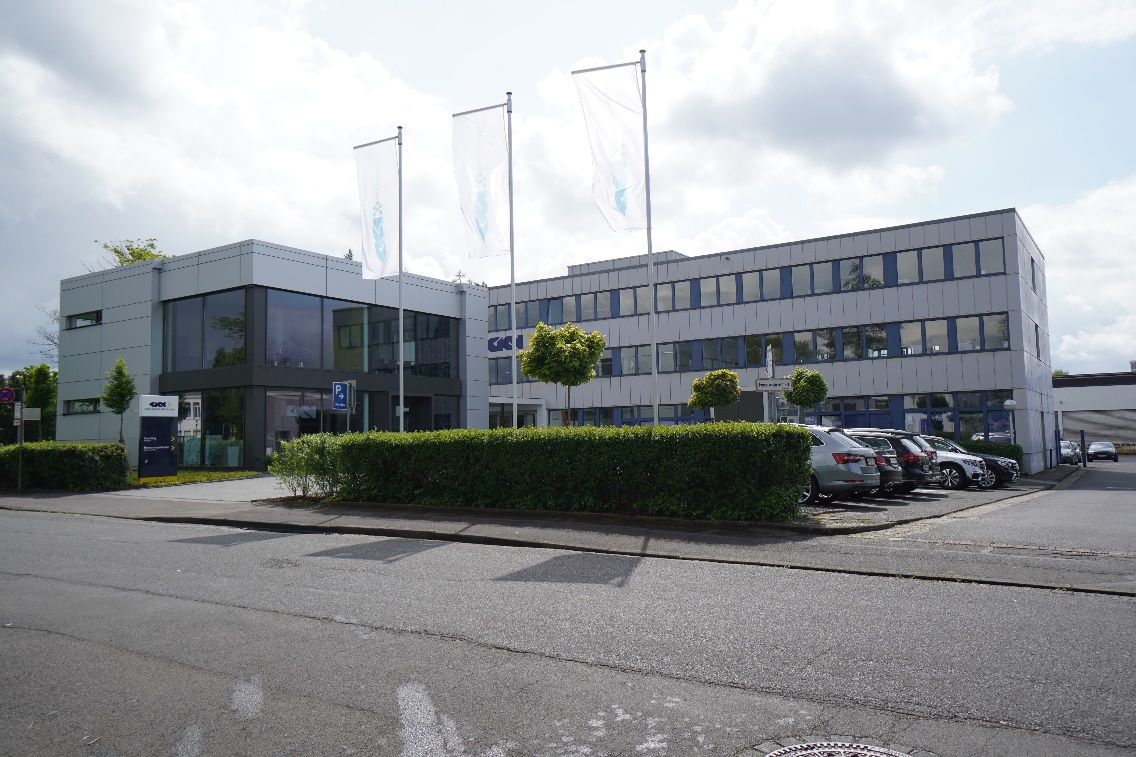 Der Gewerbepark GKN Sinter in Bonn ist nun Teil des Fonds Unternehmensimmobilien Club 2. Bildquelle: German Property Partners (GPP)24. Mai 2022, Hamburg. GPP-Deal im Bonner Ortsteil Pennenfeld: Palmira Capital Partners hat kürzlich den Gewerbepark GKN Sinter im Pennefeldsweg 11-15 gekauft. Die Liegenschaft mit rund 18.010 m² Grundstücksfläche und 11.540 m² vermietbarer Fläche ist nun Teil des Fonds Unternehmensimmobilien Club 2. Zuvor war die vollvermietete Immobilie im Besitz von Petrus Objekt. Über den Kaufpreis haben die beteiligten Akteure Stillschweigen vereinbart. Grossmann & Berger aus Hamburg sowie ANTEON Immobilien aus Düsseldorf, beide Mitglied von German Property Partners (GPP), haben Käufer und Verkäufer beraten und den Transaktionsprozess begleitet.Ankermieter ist die auf 3D-Metalldruckverfahren spezialisierte GKN Sinter Metals Components, die die Immobilie als Headquarter für Deutschland nutzt. Am Standort befinden sich die Verwaltung, die Qualitätssicherung, die Forschung und Entwicklung sowie die Produktion.
DetailsÜBER GERMAN PROPERTY PARTNERS. German Property Partners (GPP) ist ein deutschlandweites Netzwerk lokal führender Gewerbe-Immobiliendienstleister. Hierzu gehören Grossmann & Berger, Anteon Immobilien, GREIF & CONTZEN Immobilien, blackolive und E & G Real Estate. Es zeichnet sich durch tiefe Marktkenntnisse vor Ort, langjährig für die Partnerunternehmen tätige Immobilienberater und das persönliche Engagement der Gesellschafter und Geschäftsführer aus. Das Netzwerk verfügt in den Top-7-Städten Hamburg, Berlin, Düsseldorf, Köln|Bonn, Frankfurt, Stuttgart und München über eigene Standorte und bietet Dienstleistungen in den Bereichen Immobilien-Investments, gewerbliche Vermietung, unternehmerisches Immobilienmanagement (CREM), Immobilienbewertung und Research an. Bank-, Finanzierungs- und Verwaltungs-Dienstleistungen runden das Leistungsspektrum ab. Aktuell sind mehr als 420 Immobilienspezialisten für das Netzwerk tätig. 2021 vermittelte GPP deutschlandweit rund 640.000 m² Gewerbefläche und betreute ein Transaktionsvolumen in Höhe von rund 2,6 Mrd. €.www.germanpropertypartners.deDie Datenschutzerklärung von German Property Partners finden Sie auf der GPP-Website: www.germanpropertypartners.de/datenschutz. Wenn Sie künftig keine Informationen der GPP-Pressestelle mehr erhalten möchten, senden Sie bitte eine E-Mail an presse@germanpropertypartners.de mit dem Betreff „Abmeldung aus Presseverteiler“. NutzungsartGewerbepark mit Büro, Entwicklungs-, Forschungs- und ProduktionsflächenVermittlerGrossmann & Berger GmbH
ANTEON Immobilien GmbH & Co. KGStadt, StadtteilBonn, PennenfeldStraßePennefeldsweg 11-15VerkäuferPetrus Objekt GmbHKäuferPalmira Capital Partner GmbHGrundstückca. 18.010 m²Vermietbare Flächeca. 11.540 m²